                                                                           ОТЧЕТ О ВЫПОЛНЕНИИМУНИЦИПАЛЬНОГО  ЗАДАНИЯ №__1_на 2019 год и плановый период 2020 и 2021 годовот «28» декабря 2018 годаНаименование федерального              Муниципальное казенное дошкольное образовательноемуниципального учреждения              учреждение «Детский сад №12» д. Савино(обособленного подразделения)_______________________________________________________________Вид деятельностимуниципального учреждения                   Образование и наука Периодичность      за 1 полугодие  2019 годаЧасть 1. Сведения об оказываемых муниципальных услугахРАЗДЕЛ 11.Наименование муниципальной услугиПрисмотр и уход2.Категории потребителей муниципальной услугиФизические лица 3.Показатели, характеризующие объем и (или) качество муниципальной услуги: 3.1.Показатели, характеризующие качество муниципальной услуги: 3.2.Показатели, характеризующие объём муниципальной услуги: РАЗДЕЛ 21.Наименование муниципальной услугиПрисмотр и уход2.Категории потребителей муниципальной услугиФизические лица 3.Показатели, характеризующие объем и (или) качество муниципальной услуги: 3.1.Показатели, характеризующие качество муниципальной услуги: 3.2.Показатели, характеризующие объём муниципальной услуги: РАЗДЕЛ 31.Наименование муниципальной услугиРеализация основных общеобразовательных программ дошкольного образования2.Категории потребителей муниципальной услугиФизические лица до 8 лет3.Показатели, характеризующие объем и (или) качество муниципальной услуги: 3.1.Показатели, характеризующие качество муниципальной услуги: 3.2.Показатели, характеризующие объем муниципальной услуги:  РАЗДЕЛ 41.Наименование муниципальной услугиРеализация основных общеобразовательных программ дошкольного образования2.Категории потребителей муниципальной услугиФизические лица до 8 лет3.Показатели, характеризующие объем и (или) качество муниципальной услуги: 3.1.Показатели, характеризующие качество муниципальной услуги: 3.2.Показатели, характеризующие объем муниципальной услуги:  Часть 2. Сведения о выполняемых работах РАЗДЕЛ _11.Наименование работы _______________________________________2.Категории потребителей работы _______________________________________3.1.Сведения о фактическом достижении показателей, характеризующих объем работы.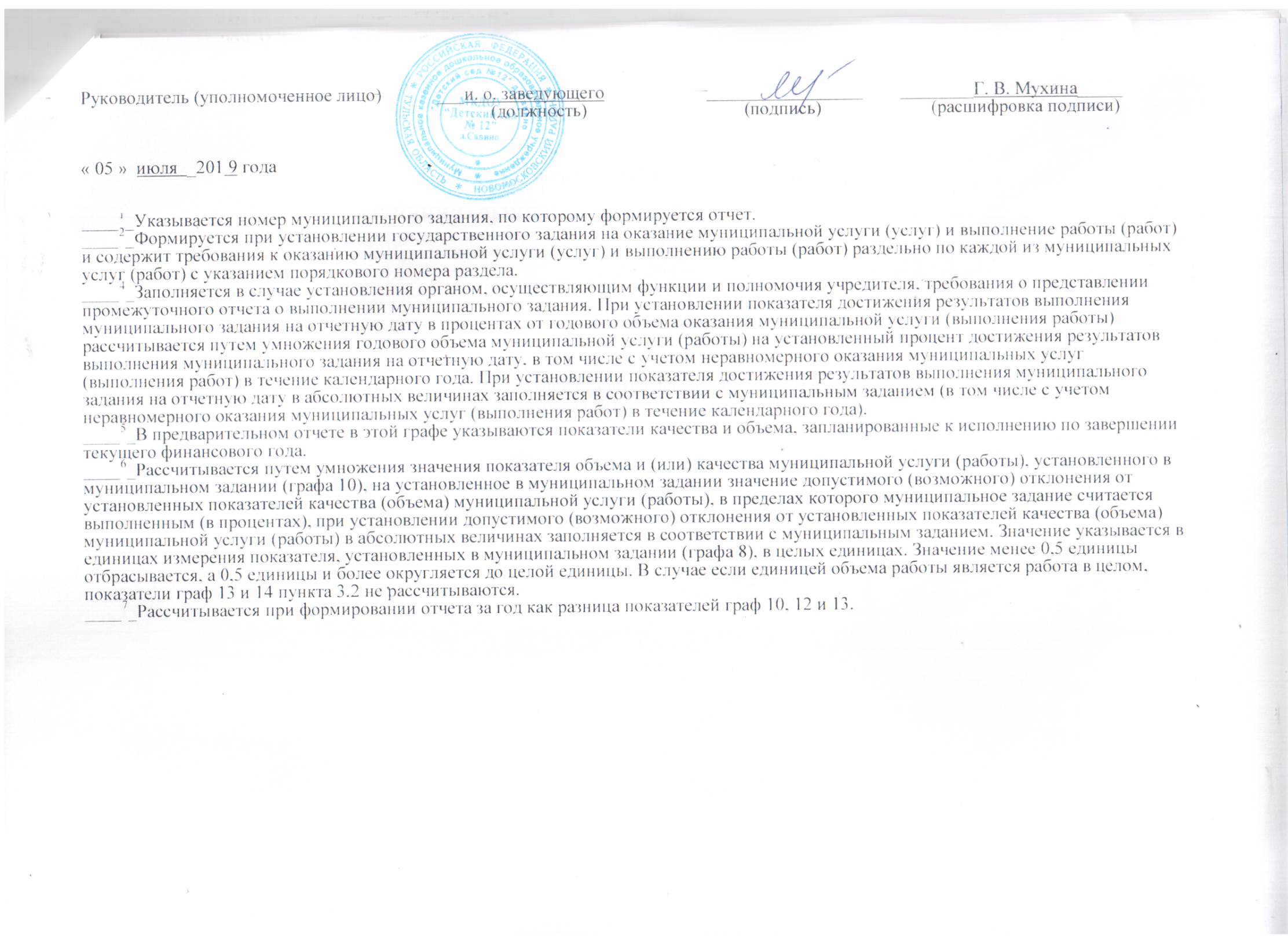 кодыФорма по ОКУД0506001Дата05.07.2019Код по сводному реестру70303126По ОКВЭД85.11По ОКВЭД88.91По ОКВЭДКод по общероссийскому базовому перечню или региональному перечню50.785.0Уникальный номер реестровой записиПоказатель, характеризующий содержание муниципальной услуги (по справочникам)Показатель, характеризующий содержание муниципальной услуги (по справочникам)Показатель, характеризующий содержание муниципальной услуги (по справочникам)Показатель, характеризующий условия (формы) оказания муниципальной услуги (по справочникам) Показатель, характеризующий условия (формы) оказания муниципальной услуги (по справочникам) Значение показателя качества муниципальной услуги  отклоненияЗначение показателя качества муниципальной услуги  отклоненияЗначение показателя качества муниципальной услуги  отклоненияЗначение показателя качества муниципальной услуги  отклоненияЗначение показателя качества муниципальной услуги  отклоненияЗначение показателя качества муниципальной услуги  отклоненияЗначение показателя качества муниципальной услуги  отклоненияЗначение показателя качества муниципальной услуги  отклоненияЗначение показателя качества муниципальной услуги  отклоненияУникальный номер реестровой записиПоказатель, характеризующий содержание муниципальной услуги (по справочникам)Показатель, характеризующий содержание муниципальной услуги (по справочникам)Показатель, характеризующий содержание муниципальной услуги (по справочникам)Показатель, характеризующий условия (формы) оказания муниципальной услуги (по справочникам) Показатель, характеризующий условия (формы) оказания муниципальной услуги (по справочникам) наименование показателяЕдиница измерения Единица измерения                                      Значение                                     Значение                                     ЗначениеДопустимое (возможное) отклонениеОтклонение. превышающее допустимое (возможное) отклонениеПричины отклоненияУникальный номер реестровой записиПоказатель, характеризующий содержание муниципальной услуги (по справочникам)Показатель, характеризующий содержание муниципальной услуги (по справочникам)Показатель, характеризующий содержание муниципальной услуги (по справочникам)Показатель, характеризующий условия (формы) оказания муниципальной услуги (по справочникам) Показатель, характеризующий условия (формы) оказания муниципальной услуги (по справочникам) наименование показателянаименованиекод по ОКЕИУтверждено в муниципальном задании на годУтверждено в муниципальном задании на отчетную датуИсполнено на отчетную датуДопустимое (возможное) отклонениеОтклонение. превышающее допустимое (возможное) отклонениеПричины отклоненияУникальный номер реестровой записиКатегория потребителейВозраст обучающихся______(наименование показателя)Cправочник периодов пребывания_________(наименование показателя)наименование показателянаименованиекод по ОКЕИУтверждено в муниципальном задании на годУтверждено в муниципальном задании на отчетную датуИсполнено на отчетную датуДопустимое (возможное) отклонениеОтклонение. превышающее допустимое (возможное) отклонениеПричины отклонения123456789101112131415853211О.99.0.БВ19АБ75000Обучающиеся, за исключением детей-инвалидов и инвалидов От 1 годадо 3 лет-Группа сокращенного дня -Уровень заболеваемости воспитанниковпроцент744Не более 130-Не более 130---Уникальный номер реестровой записиПоказатель, характеризующий содержание муниципальной услуги (по справочникам)Показатель, характеризующий содержание муниципальной услуги (по справочникам)Показатель, характеризующий содержание муниципальной услуги (по справочникам)Показатель, характеризующий условия (формы) оказания муниципальной услуги (по справочникам) Показатель, характеризующий условия (формы) оказания муниципальной услуги (по справочникам) Значение показателя качества муниципальной услуги  отклоненияЗначение показателя качества муниципальной услуги  отклоненияЗначение показателя качества муниципальной услуги  отклоненияЗначение показателя качества муниципальной услуги  отклоненияЗначение показателя качества муниципальной услуги  отклоненияЗначение показателя качества муниципальной услуги  отклоненияЗначение показателя качества муниципальной услуги  отклоненияЗначение показателя качества муниципальной услуги  отклоненияЗначение показателя качества муниципальной услуги  отклоненияЗначение показателя качества муниципальной услуги  отклоненияУникальный номер реестровой записиПоказатель, характеризующий содержание муниципальной услуги (по справочникам)Показатель, характеризующий содержание муниципальной услуги (по справочникам)Показатель, характеризующий содержание муниципальной услуги (по справочникам)Показатель, характеризующий условия (формы) оказания муниципальной услуги (по справочникам) Показатель, характеризующий условия (формы) оказания муниципальной услуги (по справочникам) наименование показателяЕдиница измерения Единица измерения                                      Значение                                     Значение                                     ЗначениеДопустимое (возможное) отклонениеОтклонение. Превышающее допустимое (возможное) отклонениеПричины отклоненияСредний размер платы (цена, тариф)Уникальный номер реестровой записиПоказатель, характеризующий содержание муниципальной услуги (по справочникам)Показатель, характеризующий содержание муниципальной услуги (по справочникам)Показатель, характеризующий содержание муниципальной услуги (по справочникам)Показатель, характеризующий условия (формы) оказания муниципальной услуги (по справочникам) Показатель, характеризующий условия (формы) оказания муниципальной услуги (по справочникам) наименование показателянаименованиекод по ОКЕИУтверждено в муниципальном задании на годУтверждено в муниципальном задании на отчетную датуИсполнено на отчетную датуДопустимое (возможное) отклонениеОтклонение. Превышающее допустимое (возможное) отклонениеПричины отклоненияСредний размер платы (цена, тариф)Уникальный номер реестровой записиКатегория потребителейВозраст обучающихся______(наименование показателя)Cправочник периодов пребывания_________(наименование показателя)наименование показателянаименованиекод по ОКЕИУтверждено в муниципальном задании на годУтверждено в муниципальном задании на отчетную датуИсполнено на отчетную датуДопустимое (возможное) отклонениеОтклонение. Превышающее допустимое (возможное) отклонениеПричины отклоненияСредний размер платы (цена, тариф)12345678910111213141516853211О.99.0.БВ19АБ75000Обучающиеся, за исключением детей-инвалидов и инвалидов От 1 годадо 3 лет-Группа сокращенного дня -Число детейчеловек7925-5----Код по общероссийскому базовому перечню или региональному перечню50.785.0Уникальный номер реестровой записиПоказатель, характеризующий содержание муниципальной услуги (по справочникам)Показатель, характеризующий содержание муниципальной услуги (по справочникам)Показатель, характеризующий содержание муниципальной услуги (по справочникам)Показатель, характеризующий условия (формы) оказания муниципальной услуги (по справочникам) Показатель, характеризующий условия (формы) оказания муниципальной услуги (по справочникам) Значение показателя качества муниципальной услуги  отклоненияЗначение показателя качества муниципальной услуги  отклоненияЗначение показателя качества муниципальной услуги  отклоненияЗначение показателя качества муниципальной услуги  отклоненияЗначение показателя качества муниципальной услуги  отклоненияЗначение показателя качества муниципальной услуги  отклоненияЗначение показателя качества муниципальной услуги  отклоненияЗначение показателя качества муниципальной услуги  отклоненияЗначение показателя качества муниципальной услуги  отклоненияУникальный номер реестровой записиПоказатель, характеризующий содержание муниципальной услуги (по справочникам)Показатель, характеризующий содержание муниципальной услуги (по справочникам)Показатель, характеризующий содержание муниципальной услуги (по справочникам)Показатель, характеризующий условия (формы) оказания муниципальной услуги (по справочникам) Показатель, характеризующий условия (формы) оказания муниципальной услуги (по справочникам) наименование показателяЕдиница измерения Единица измерения                                      Значение                                     Значение                                     ЗначениеДопустимое (возможное) отклонениеОтклонение. превышающее допустимое (возможное) отклонениеПричины отклоненияУникальный номер реестровой записиПоказатель, характеризующий содержание муниципальной услуги (по справочникам)Показатель, характеризующий содержание муниципальной услуги (по справочникам)Показатель, характеризующий содержание муниципальной услуги (по справочникам)Показатель, характеризующий условия (формы) оказания муниципальной услуги (по справочникам) Показатель, характеризующий условия (формы) оказания муниципальной услуги (по справочникам) наименование показателянаименованиекод по ОКЕИУтверждено в муниципальном задании на годУтверждено в муниципальном задании на отчетную датуИсполнено на отчетную датуДопустимое (возможное) отклонениеОтклонение. превышающее допустимое (возможное) отклонениеПричины отклоненияУникальный номер реестровой записиКатегория потребителейВозраст обучающихся______(наименование показателя)Cправочник периодов пребывания_________(наименование показателя)наименование показателянаименованиекод по ОКЕИУтверждено в муниципальном задании на годУтверждено в муниципальном задании на отчетную датуИсполнено на отчетную датуДопустимое (возможное) отклонениеОтклонение. превышающее допустимое (возможное) отклонениеПричины отклонения123456789101112131415853211О.99.0.БВ19АБ81000Обучающиеся, за исключением детей-инвалидов и инвалидов От 3 до 8 лет-Группа сокращенного дня -Уровень заболеваемости воспитанниковпроцент744Не более 130-Не более 130-0Уникальный номер реестровой записиПоказатель, характеризующий содержание муниципальной услуги (по справочникам)Показатель, характеризующий содержание муниципальной услуги (по справочникам)Показатель, характеризующий содержание муниципальной услуги (по справочникам)Показатель, характеризующий условия (формы) оказания муниципальной услуги (по справочникам) Показатель, характеризующий условия (формы) оказания муниципальной услуги (по справочникам) Значение показателя качества муниципальной услуги  отклоненияЗначение показателя качества муниципальной услуги  отклоненияЗначение показателя качества муниципальной услуги  отклоненияЗначение показателя качества муниципальной услуги  отклоненияЗначение показателя качества муниципальной услуги  отклоненияЗначение показателя качества муниципальной услуги  отклоненияЗначение показателя качества муниципальной услуги  отклоненияЗначение показателя качества муниципальной услуги  отклоненияЗначение показателя качества муниципальной услуги  отклоненияЗначение показателя качества муниципальной услуги  отклоненияУникальный номер реестровой записиПоказатель, характеризующий содержание муниципальной услуги (по справочникам)Показатель, характеризующий содержание муниципальной услуги (по справочникам)Показатель, характеризующий содержание муниципальной услуги (по справочникам)Показатель, характеризующий условия (формы) оказания муниципальной услуги (по справочникам) Показатель, характеризующий условия (формы) оказания муниципальной услуги (по справочникам) наименование показателяЕдиница измерения Единица измерения                                      Значение                                     Значение                                     ЗначениеДопустимое (возможное) отклонениеОтклонение. Превышающее допустимое (возможное) отклонениеПричины отклоненияСредний размер платы (цена, тариф)Уникальный номер реестровой записиПоказатель, характеризующий содержание муниципальной услуги (по справочникам)Показатель, характеризующий содержание муниципальной услуги (по справочникам)Показатель, характеризующий содержание муниципальной услуги (по справочникам)Показатель, характеризующий условия (формы) оказания муниципальной услуги (по справочникам) Показатель, характеризующий условия (формы) оказания муниципальной услуги (по справочникам) наименование показателянаименованиекод по ОКЕИУтверждено в муниципальном задании на годУтверждено в муниципальном задании на отчетную датуИсполнено на отчетную датуДопустимое (возможное) отклонениеОтклонение. Превышающее допустимое (возможное) отклонениеПричины отклоненияСредний размер платы (цена, тариф)Уникальный номер реестровой записиКатегория потребителейВозраст обучающихся______(наименование показателя)Cправочник периодов пребывания_________(наименование показателя)наименование показателянаименованиекод по ОКЕИУтверждено в муниципальном задании на годУтверждено в муниципальном задании на отчетную датуИсполнено на отчетную датуДопустимое (возможное) отклонениеОтклонение. Превышающее допустимое (возможное) отклонениеПричины отклоненияСредний размер платы (цена, тариф)12345678910111213141516853211О.99.0.БВ19АБ81000Обучающиеся, за исключением детей-инвалидов и инвалидов От 3 до 8лет-Группа сокращенного дня -Число детейчеловек7929-7--Отсутствие в очереди детей данной возрастной категорииКод по общероссийскому базовому перечню или региональному перечню50.Д45.0Уникальный номер реестровой записиПоказатель, характеризующий содержание муниципальной услуги (по справочникам)Показатель, характеризующий содержание муниципальной услуги (по справочникам)Показатель, характеризующий содержание муниципальной услуги (по справочникам)Показатель, характеризующий условия (формы) оказания муниципальной услуги (по справочникам) Показатель, характеризующий условия (формы) оказания муниципальной услуги (по справочникам) Значение показателя качества муниципальной услуги  отклоненияЗначение показателя качества муниципальной услуги  отклоненияЗначение показателя качества муниципальной услуги  отклоненияЗначение показателя качества муниципальной услуги  отклоненияЗначение показателя качества муниципальной услуги  отклоненияЗначение показателя качества муниципальной услуги  отклоненияЗначение показателя качества муниципальной услуги  отклоненияЗначение показателя качества муниципальной услуги  отклоненияЗначение показателя качества муниципальной услуги  отклоненияУникальный номер реестровой записиПоказатель, характеризующий содержание муниципальной услуги (по справочникам)Показатель, характеризующий содержание муниципальной услуги (по справочникам)Показатель, характеризующий содержание муниципальной услуги (по справочникам)Показатель, характеризующий условия (формы) оказания муниципальной услуги (по справочникам) Показатель, характеризующий условия (формы) оказания муниципальной услуги (по справочникам) наименование показателяЕдиница измерения Единица измерения                                      Значение                                     Значение                                     ЗначениеДопустимое (возможное) отклонениеОтклонение. превышающее допустимое (возможное) отклонениеПричины отклоненияУникальный номер реестровой записиПоказатель, характеризующий содержание муниципальной услуги (по справочникам)Показатель, характеризующий содержание муниципальной услуги (по справочникам)Показатель, характеризующий содержание муниципальной услуги (по справочникам)Показатель, характеризующий условия (формы) оказания муниципальной услуги (по справочникам) Показатель, характеризующий условия (формы) оказания муниципальной услуги (по справочникам) наименование показателянаименованиекод по ОКЕИУтверждено в муниципальном задании на годУтверждено в муниципальном задании на отчетную датуИсполнено на отчетную датуДопустимое (возможное) отклонениеОтклонение. превышающее допустимое (возможное) отклонениеПричины отклоненияУникальный номер реестровой записиКатегория потребителейВозраст обучающихся______(наименование показателя)Cправочник периодов пребывания_________(наименование показателя)наименование показателянаименованиекод по ОКЕИУтверждено в муниципальном задании на годУтверждено в муниципальном задании на отчетную датуИсполнено на отчетную датуДопустимое (возможное) отклонениеОтклонение. превышающее допустимое (возможное) отклонениеПричины отклонения123456789101112131415801011О.99.0.БВ24ДМ61000Обучающиеся, за исключением детей-инвалидов и инвалидов От 1 годадо 3 лет-Группа сокращенного дня ОчнаяОсвоение содержания образовательных программДошкольного образования в соответствии с возрастом воспитанниковпроцент744100- 100-0Уникальный номер реестровой записиПоказатель, характеризующий содержание муниципальной услуги (по справочникам)Показатель, характеризующий содержание муниципальной услуги (по справочникам)Показатель, характеризующий содержание муниципальной услуги (по справочникам)Показатель, характеризующий условия (формы) оказания муниципальной услуги (по справочникам) Показатель, характеризующий условия (формы) оказания муниципальной услуги (по справочникам) Значение показателя качества муниципальной услуги  отклоненияЗначение показателя качества муниципальной услуги  отклоненияЗначение показателя качества муниципальной услуги  отклоненияЗначение показателя качества муниципальной услуги  отклоненияЗначение показателя качества муниципальной услуги  отклоненияЗначение показателя качества муниципальной услуги  отклоненияЗначение показателя качества муниципальной услуги  отклоненияЗначение показателя качества муниципальной услуги  отклоненияЗначение показателя качества муниципальной услуги  отклоненияЗначение показателя качества муниципальной услуги  отклоненияУникальный номер реестровой записиПоказатель, характеризующий содержание муниципальной услуги (по справочникам)Показатель, характеризующий содержание муниципальной услуги (по справочникам)Показатель, характеризующий содержание муниципальной услуги (по справочникам)Показатель, характеризующий условия (формы) оказания муниципальной услуги (по справочникам) Показатель, характеризующий условия (формы) оказания муниципальной услуги (по справочникам) наименование показателяЕдиница измерения Единица измерения                                      Значение                                     Значение                                     ЗначениеДопустимое (возможное) отклонениеОтклонение. Превышающее допустимое (возможное) отклонениеПричины отклоненияСредний размер платы (цена, тариф)Уникальный номер реестровой записиПоказатель, характеризующий содержание муниципальной услуги (по справочникам)Показатель, характеризующий содержание муниципальной услуги (по справочникам)Показатель, характеризующий содержание муниципальной услуги (по справочникам)Показатель, характеризующий условия (формы) оказания муниципальной услуги (по справочникам) Показатель, характеризующий условия (формы) оказания муниципальной услуги (по справочникам) наименование показателянаименованиекод по ОКЕИУтверждено в муниципальном задании на годУтверждено в муниципальном задании на отчетную датуИсполнено на отчетную датуДопустимое (возможное) отклонениеОтклонение. Превышающее допустимое (возможное) отклонениеПричины отклоненияСредний размер платы (цена, тариф)Уникальный номер реестровой записиКатегория потребителейВозраст обучающихся______(наименование показателя)Cправочник периодов пребывания_________(наименование показателя)наименование показателянаименованиекод по ОКЕИУтверждено в муниципальном задании на годУтверждено в муниципальном задании на отчетную датуИсполнено на отчетную датуДопустимое (возможное) отклонениеОтклонение. Превышающее допустимое (возможное) отклонениеПричины отклоненияСредний размер платы (цена, тариф)12345678910111213141516801011О.99.0.БВ24ДМ61000Обучающиеся, за исключением детей-инвалидов и инвалидов От 1 года до 3лет-Группа сокращенного дня Очная-Число обучающихсячеловек7925-5-0--Код по общероссийскому базовому перечню или региональному перечню50.Д45.0Уникальный номер реестровой записиПоказатель, характеризующий содержание муниципальной услуги (по справочникам)Показатель, характеризующий содержание муниципальной услуги (по справочникам)Показатель, характеризующий содержание муниципальной услуги (по справочникам)Показатель, характеризующий условия (формы) оказания муниципальной услуги (по справочникам) Показатель, характеризующий условия (формы) оказания муниципальной услуги (по справочникам) Значение показателя качества муниципальной услуги  отклоненияЗначение показателя качества муниципальной услуги  отклоненияЗначение показателя качества муниципальной услуги  отклоненияЗначение показателя качества муниципальной услуги  отклоненияЗначение показателя качества муниципальной услуги  отклоненияЗначение показателя качества муниципальной услуги  отклоненияЗначение показателя качества муниципальной услуги  отклоненияЗначение показателя качества муниципальной услуги  отклоненияЗначение показателя качества муниципальной услуги  отклоненияУникальный номер реестровой записиПоказатель, характеризующий содержание муниципальной услуги (по справочникам)Показатель, характеризующий содержание муниципальной услуги (по справочникам)Показатель, характеризующий содержание муниципальной услуги (по справочникам)Показатель, характеризующий условия (формы) оказания муниципальной услуги (по справочникам) Показатель, характеризующий условия (формы) оказания муниципальной услуги (по справочникам) наименование показателяЕдиница измерения Единица измерения                                      Значение                                     Значение                                     ЗначениеДопустимое (возможное) отклонениеОтклонение. превышающее допустимое (возможное) отклонениеПричины отклоненияУникальный номер реестровой записиПоказатель, характеризующий содержание муниципальной услуги (по справочникам)Показатель, характеризующий содержание муниципальной услуги (по справочникам)Показатель, характеризующий содержание муниципальной услуги (по справочникам)Показатель, характеризующий условия (формы) оказания муниципальной услуги (по справочникам) Показатель, характеризующий условия (формы) оказания муниципальной услуги (по справочникам) наименование показателянаименованиекод по ОКЕИУтверждено в муниципальном задании на годУтверждено в муниципальном задании на отчетную датуИсполнено на отчетную датуДопустимое (возможное) отклонениеОтклонение. превышающее допустимое (возможное) отклонениеПричины отклоненияУникальный номер реестровой записиКатегория потребителейВозраст обучающихся______(наименование показателя)Cправочник периодов пребывания_________(наименование показателя)наименование показателянаименованиекод по ОКЕИУтверждено в муниципальном задании на годУтверждено в муниципальном задании на отчетную датуИсполнено на отчетную датуДопустимое (возможное) отклонениеОтклонение. превышающее допустимое (возможное) отклонениеПричины отклонения123456789101112131415801011О.99.0.БВ24ДМ81000Обучающиеся, за исключением детей-инвалидов и инвалидов От 3 до 8лет-Группа сокращенного дня ОчнаяОсвоение содержания образовательных программДошкольного образования в соответствии с возрастом воспитанниковпроцент744 100 -100-0Уникальный номер реестровой записиПоказатель, характеризующий содержание муниципальной услуги (по справочникам)Показатель, характеризующий содержание муниципальной услуги (по справочникам)Показатель, характеризующий содержание муниципальной услуги (по справочникам)Показатель, характеризующий условия (формы) оказания муниципальной услуги (по справочникам) Показатель, характеризующий условия (формы) оказания муниципальной услуги (по справочникам) Значение показателя качества муниципальной услуги  отклоненияЗначение показателя качества муниципальной услуги  отклоненияЗначение показателя качества муниципальной услуги  отклоненияЗначение показателя качества муниципальной услуги  отклоненияЗначение показателя качества муниципальной услуги  отклоненияЗначение показателя качества муниципальной услуги  отклоненияЗначение показателя качества муниципальной услуги  отклоненияЗначение показателя качества муниципальной услуги  отклоненияЗначение показателя качества муниципальной услуги  отклоненияЗначение показателя качества муниципальной услуги  отклоненияУникальный номер реестровой записиПоказатель, характеризующий содержание муниципальной услуги (по справочникам)Показатель, характеризующий содержание муниципальной услуги (по справочникам)Показатель, характеризующий содержание муниципальной услуги (по справочникам)Показатель, характеризующий условия (формы) оказания муниципальной услуги (по справочникам) Показатель, характеризующий условия (формы) оказания муниципальной услуги (по справочникам) наименование показателяЕдиница измерения Единица измерения                                      Значение                                     Значение                                     ЗначениеДопустимое (возможное) отклонениеОтклонение. Превышающее допустимое (возможное) отклонениеПричины отклоненияСредний размер платы (цена, тариф)Уникальный номер реестровой записиПоказатель, характеризующий содержание муниципальной услуги (по справочникам)Показатель, характеризующий содержание муниципальной услуги (по справочникам)Показатель, характеризующий содержание муниципальной услуги (по справочникам)Показатель, характеризующий условия (формы) оказания муниципальной услуги (по справочникам) Показатель, характеризующий условия (формы) оказания муниципальной услуги (по справочникам) наименование показателянаименованиекод по ОКЕИУтверждено в муниципальном задании на годУтверждено в муниципальном задании на отчетную датуИсполнено на отчетную датуДопустимое (возможное) отклонениеОтклонение. Превышающее допустимое (возможное) отклонениеПричины отклоненияСредний размер платы (цена, тариф)Уникальный номер реестровой записиКатегория потребителейВозраст обучающихся______(наименование показателя)Cправочник периодов пребывания_________(наименование показателя)наименование показателянаименованиекод по ОКЕИУтверждено в муниципальном задании на годУтверждено в муниципальном задании на отчетную датуИсполнено на отчетную датуДопустимое (возможное) отклонениеОтклонение. Превышающее допустимое (возможное) отклонениеПричины отклоненияСредний размер платы (цена, тариф)12345678910111213141516801011О.99.0.БВ24ДМ81000Обучающиеся, за исключением детей-инвалидов и инвалидов От 3 до 8лет-Группа сокращенного дня Очная-Число обучающихсячеловек7929-7--Отсутствие в очереди детей данной возрастной категорииКод по общероссийскому базовому перечню или региональному перечню 3. Сведения о фактическом достижении показателей, характеризующих объем и (или) качество работ3.1. 3. Сведения о фактическом достижении показателей, характеризующих  качество работы на 2018 г и плановый период 2019 и 2020 годовУникальный номер реестровой записиПоказатель, характеризующий содержание муниципальной услуги (по справочникам)Показатель, характеризующий содержание муниципальной услуги (по справочникам)Показатель, характеризующий содержание муниципальной услуги (по справочникам)Показатель, характеризующий условия (формы) оказания муниципальной услуги (по справочникам) Показатель, характеризующий условия (формы) оказания муниципальной услуги (по справочникам) Значение показателя качества муниципальной услуги  отклоненияЗначение показателя качества муниципальной услуги  отклоненияЗначение показателя качества муниципальной услуги  отклоненияЗначение показателя качества муниципальной услуги  отклоненияЗначение показателя качества муниципальной услуги  отклоненияЗначение показателя качества муниципальной услуги  отклоненияЗначение показателя качества муниципальной услуги  отклоненияЗначение показателя качества муниципальной услуги  отклоненияЗначение показателя качества муниципальной услуги  отклоненияУникальный номер реестровой записиПоказатель, характеризующий содержание муниципальной услуги (по справочникам)Показатель, характеризующий содержание муниципальной услуги (по справочникам)Показатель, характеризующий содержание муниципальной услуги (по справочникам)Показатель, характеризующий условия (формы) оказания муниципальной услуги (по справочникам) Показатель, характеризующий условия (формы) оказания муниципальной услуги (по справочникам) наименование показателяЕдиница измерения Единица измерения                                      Значение                                     Значение                                     ЗначениеДопустимое (возможное) отклонениеОтклонение. превышающее допустимое (возможное) отклонениеПричины отклоненияУникальный номер реестровой записиПоказатель, характеризующий содержание муниципальной услуги (по справочникам)Показатель, характеризующий содержание муниципальной услуги (по справочникам)Показатель, характеризующий содержание муниципальной услуги (по справочникам)Показатель, характеризующий условия (формы) оказания муниципальной услуги (по справочникам) Показатель, характеризующий условия (формы) оказания муниципальной услуги (по справочникам) наименование показателянаименованиекод по ОКЕИУтверждено в муниципальном задании на годУтверждено в муниципальном задании на отчетную датуИсполнено на отчетную датуДопустимое (возможное) отклонениеОтклонение. превышающее допустимое (возможное) отклонениеПричины отклоненияУникальный номер реестровой записиКатегория потребителейВозраст обучающихся______(наименование показателя)Cправочник периодов пребывания_________(наименование показателя)наименование показателянаименованиекод по ОКЕИУтверждено в муниципальном задании на годУтверждено в муниципальном задании на отчетную датуИсполнено на отчетную датуДопустимое (возможное) отклонениеОтклонение. превышающее допустимое (возможное) отклонениеПричины отклонения123456789101112131415--       -------------Уникальный номер реестровой записиПоказатель, характеризующий содержание муниципальной услуги (по справочникам)Показатель, характеризующий содержание муниципальной услуги (по справочникам)Показатель, характеризующий содержание муниципальной услуги (по справочникам)Показатель, характеризующий условия (формы) оказания муниципальной услуги (по справочникам) Показатель, характеризующий условия (формы) оказания муниципальной услуги (по справочникам) Значение показателя качества муниципальной услуги  отклоненияЗначение показателя качества муниципальной услуги  отклоненияЗначение показателя качества муниципальной услуги  отклоненияЗначение показателя качества муниципальной услуги  отклоненияЗначение показателя качества муниципальной услуги  отклоненияЗначение показателя качества муниципальной услуги  отклоненияЗначение показателя качества муниципальной услуги  отклоненияЗначение показателя качества муниципальной услуги  отклоненияЗначение показателя качества муниципальной услуги  отклоненияЗначение показателя качества муниципальной услуги  отклоненияУникальный номер реестровой записиПоказатель, характеризующий содержание муниципальной услуги (по справочникам)Показатель, характеризующий содержание муниципальной услуги (по справочникам)Показатель, характеризующий содержание муниципальной услуги (по справочникам)Показатель, характеризующий условия (формы) оказания муниципальной услуги (по справочникам) Показатель, характеризующий условия (формы) оказания муниципальной услуги (по справочникам) наименование показателяЕдиница измерения Единица измерения                                      Значение                                     Значение                                     ЗначениеДопустимое (возможное) отклонениеОтклонение. Превышающее допустимое (возможное) отклонениеПричины отклоненияСредний размер платы (цена, тариф)Уникальный номер реестровой записиПоказатель, характеризующий содержание муниципальной услуги (по справочникам)Показатель, характеризующий содержание муниципальной услуги (по справочникам)Показатель, характеризующий содержание муниципальной услуги (по справочникам)Показатель, характеризующий условия (формы) оказания муниципальной услуги (по справочникам) Показатель, характеризующий условия (формы) оказания муниципальной услуги (по справочникам) наименование показателянаименованиекод по ОКЕИУтверждено в муниципальном задании на годУтверждено в муниципальном задании на отчетную датуИсполнено на отчетную датуДопустимое (возможное) отклонениеОтклонение. Превышающее допустимое (возможное) отклонениеПричины отклоненияСредний размер платы (цена, тариф)Уникальный номер реестровой записиКатегория потребителейВозраст обучающихся______(наименование показателя)Cправочник периодов пребывания_________(наименование показателя)наименование показателянаименованиекод по ОКЕИУтверждено в муниципальном задании на годУтверждено в муниципальном задании на отчетную датуИсполнено на отчетную датуДопустимое (возможное) отклонениеОтклонение. Превышающее допустимое (возможное) отклонениеПричины отклоненияСредний размер платы (цена, тариф)12345678910111213141516----------------